О созданий межведомственной комиссии по проверке газового оборудования на территории сельского поселения Миякибашевский сельсовет муниципального района Миякинский район Республики Башкортостан в социально-значимых объектах, многоквартирных жилых домах.В связи с  трагическими случаями взрыва газа в жилых домах, которые произошли за последние две недели в Тюменской, Рязанской и Ивановской областях, а также в исполнении поручения Президента Российской Федерации, принятых решений на заседании Правительственной  комиссии по предупреждению и ликвидации чрезвычайных ситуаций и обеспечению пожарной безопасности, в соответствии с постановлением Правительства Российской Федерации огт 30.12.2003 года №794, в целях минимизации чрезвычайных ситуации на объектах газового хозяйства п о с т а н о в л я ю:Создать межведомственную комиссию по проверке газового оборудования на территории сельского поселения Миякибашевский сельсовет муниципального района Миякинский район Республики Башкортостан в социально-значимых объектах, многоквартирных жилых домах, многодетных семей, одиноких престарых и социально неблагополучных граждан.Определить и составить перечень социально-значимых объектов, много квартирных жилых домов.Составить списки и график проведения проверок многодетных и неблагополучных семей, одиноких престарелых граждан. Контроль за исполнением настоящего постановления оставляю за собой. Глава сельского поселения					Р.А. Аминев							Приложение №1 к постановлению 93 от 16 ноября 2016 года.Состав межведомственной комиссии по проверке газового оборудования на территории сельского поселения Миякибашевский сельсовет муниципального района Миякинский район Республики БашкортостанУправляющий делами					В.Ф. ВалиахметовПриложение №2 к постановлению №93 от 16.11.2016Список социально-значимых объектов, многоквартирных домов.Управляющий делами				В.Ф. ВалиахметовПриложение №3 к постановлению от 16.11.2016 №93Список многодетных и неблагополучных семей, и график проверки газового оборудования.Управляющий делами				В.Ф. ВалиахметовБАШKОРТОСТАН РЕСПУБЛИКАҺЫМИӘКӘ РАЙОНЫМУНИЦИПАЛЬ РАЙОНЫНЫҢ МИӘКӘБАШ АУЫЛ СОВЕТЫАУЫЛ БИЛӘМӘҺЕХАКИМИӘТЕ 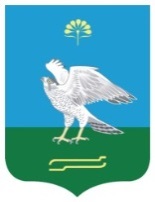 АДМИНИСТРАЦИЯСЕЛЬСКОГО ПОСЕЛЕНИЯ МИЯКИБАШЕВСКИЙ СЕЛЬСОВЕТ МУНИЦИПАЛЬНОГО РАЙОНА МИЯКИНСКИЙ РАЙОН РЕСПУБЛИКИ БАШКОРТОСТАН           ҠАРАРПОСТАНОВЛЕНИЕ16 ноябрь  2016 й.№ 9316 ноября 2016 г.№ п/пФамилия, имя, отчество                должность 1Аминев Руслан Ахтямовичглава сельского поселения Миякибашевский сельсовет2Валиахметов Валерий ФагимовичУправляющий делами АСП Миякибашевский сельсовет3Муллабаева Альфия КараматовнаСпециалист 2 категории АСП Миякибашевский сельсовет4Семенченко Александр АндреевичСлесарь Миякинской комплексной  газовой службы «ПАО Газпром газораспределение Уфа»5 Мансурова Айгуль Минибулатовнаучительница МОБУ СОШ с. Анясево6Ануфриев Геннадий Николаевичучитель МОБУ СОШ д. Новый Мир им. Максимчи7Миргалиев Забир СабировичСлесарь Миякинской комплексной  газовой службы «ПАО Газпром газораспределение Уфа»№ п/пнаименованиеадрес1МОБУ СОШ с. Анясевос. Анясево, ул. Центральная, д. 122ФАП с. Анясево здание школыс. Анясево, ул. Центральная д. 123Детский сад с. Анясевос. Анясево,ул. Центральная д. 184МОБУ СОШ д. Новый Мир котельнаяд. Новый Мир, ул. Молодежная, 125ФАП д. Новый Мирд. Новый Мир, ул. Молодежная, д. 14/16Детский сад д. Новый Мир котельнаяд. Новый Мир, ул. Молодежная, 127Сельский дом культурыс. Анясево, ул. Центральная д. 148Многоквартирный домд. Новый Мир, ул. Новая, 5№ п/п№ п/пФИО родителей семей которых планируется посетить Дата посещенияДата посещенияДата посещенияАдрес проживанияАдрес проживанияФИО ответственного за посещениеМногодетные семьиМногодетные семьиМногодетные семьиМногодетные семьиМногодетные семьиМногодетные семьиМногодетные семьиМногодетные семьиМногодетные семьи11Ахметзянов Венер АльбертовичАхметзянова Гузалия Галимовна 21.11.201621.11.201621.11.2016с. Анясево ул. Горная, д.8 корп. Ас. Анясево ул. Горная, д.8 корп. АВалиахметов В. Ф.Муллабаева А.К.22Макаев Раиль РашитовичМакаева Алина Ильхамовна21.11.201621.11.201621.11.2016с. Анясево ул. 1 мая д. 61с. Анясево ул. 1 мая д. 61Валиахметов В. Ф.Муллабаева А.К.33Хисамов Ильмир АхтямовичХисамова Разина Ирнисовна21.11.201621.11.201621.11.2016с. Анясево ул. 1 мая д. 55с. Анясево ул. 1 мая д. 55Валиахметов В. Ф.Муллабаева А.К.44Латыпов Ильдус БилаловичЛатыпова Алсу Рамилевна21.11.201621.11.201621.11.2016с. Анясевоул. 1 мая, д. 40с. Анясевоул. 1 мая, д. 40Валиахметов В. Ф.Муллабаева А.К.55Ганиев Радис РифовичГаниева Ляйсан Фагимовна21.11.201621.11.201621.11.2016с. Анясево ул. 1 мая д. 24 корп. Ас. Анясево ул. 1 мая д. 24 корп. АВалиахметов В. Ф.Муллабаева А.К.66Каримов Ильдар Равилевич Каримова Зульфия Каимовна21.11.201621.11.201621.11.2016С. Анясево ул. 1 мая д. 11С. Анясево ул. 1 мая д. 11Валиахметов В. Ф.Муллабаева А.К.77Садыков Джалиль ГалимовичСадыкова Ирина Рамилевна21.11.201621.11.201621.11.2016с. Анясевоул. 1 мая д. 4с. Анясевоул. 1 мая д. 4Валиахметов В. Ф.Муллабаева А.К.88Азизов Буниёд ФамаиловичИбрагимова Дилбар Абдиримовна21.11.201621.11.201621.11.2016с. Анясево ул. Горная д. 63с. Анясево ул. Горная д. 63Валиахметов В. Ф.Муллабаева А.К.99Насыров Марат РавиловичНасырова Ильсуяр Бахаутдиновна21.11.201621.11.201621.11.2016с. Анясево ул. Южная д. 62с. Анясево ул. Южная д. 62Валиахметов В. Ф.Муллабаева А.К.1010Гадиева Рита Анваровна21.11.201621.11.201621.11.2016с. Анясево ул. Космонавтов д. 42с. Анясево ул. Космонавтов д. 42Валиахметов В. Ф.Муллабаева А.К.1111Маликов Руслан ХафизовичВахитова Гульшат Вагизовна21.11.201621.11.201621.11.2016с. Анясево ул. Южная д. 12с. Анясево ул. Южная д. 12Валиахметов В. Ф.Муллабаева А.К.1212Зиннуров Фидан Гафарович Зиннурова Ольга Алексеевна21.11.201621.11.201621.11.2016с. Анясево ул. Центральная д. 21 кв. 2 с. Анясево ул. Центральная д. 21 кв. 2 Валиахметов В. Ф.Муллабаева А.К.1313Рахматуллин Фаниль МинетдиновичРахматуллина Ильмира Тимергалиевна21.11.201621.11.201621.11.2016с. Анясево ул. Лесная д. 4с. Анясево ул. Лесная д. 4Валиахметов В. Ф.Муллабаева А.К.14 14 Грязнов Сергей ВладимировичГрязнова Светлана Ивановна22.11.201622.11.201622.11.2016д. Новый-Мир ул. Усова д. 23д. Новый-Мир ул. Усова д. 23Валиахметов В. Ф.Муллабаева А.К.1515Жабин Владислав АлексеевичЖабина Наталья Дмитриевна22.11.201622.11.201622.11.2016Д. Новый-Мир ул. Молодежная д. 20 кв. 1Д. Новый-Мир ул. Молодежная д. 20 кв. 1Валиахметов В. Ф.Муллабаева А.К.1616Сидько Анатолий ИвановичСидько Людмила Александровна22.11.201622.11.201622.11.2016д. Днепровка ул. Школьная д. 29д. Днепровка ул. Школьная д. 29Валиахметов В. Ф.Муллабаева А.К.1717Симарчук Михаил ИльичСимарчук Вера Ивановна22.11.201622.11.201622.11.2016д. Новый-Мир ул. Степная д. 1д. Новый-Мир ул. Степная д. 1Валиахметов В. Ф.Муллабаева А.К.1818Журенков Владимир МихайловичГаврилова Светлана Владимировна22.11.201622.11.201622.11.2016д. Новый-Мир ул. Садовая д. 8д. Новый-Мир ул. Садовая д. 8Валиахметов В. Ф.Муллабаева А.К.1919Анпилогов Александр ВасильевичАнпилогова Любовь Петровна22.11.201622.11.201622.11.2016д. Новый-Мир ул. Степная д. 2д. Новый-Мир ул. Степная д. 2Валиахметов В. Ф.Муллабаева А.К.2020Безруков Сергей ВладимировичБезрукова Светлана Алексеевна22.11.201622.11.201622.11.2016д. Днепровка ул. Школьная д. 23д. Днепровка ул. Школьная д. 23Валиахметов В. Ф.Муллабаева А.К.2121Поликарпова Наталия Евгеньевна22.11.201622.11.201622.11.2016Д. Новый-Мир ул. Садовая д. 10Д. Новый-Мир ул. Садовая д. 10Валиахметов В. Ф.Муллабаева А.К.Неблагополучные семьиНеблагополучные семьиНеблагополучные семьиНеблагополучные семьиНеблагополучные семьиНеблагополучные семьиНеблагополучные семьиНеблагополучные семьиНеблагополучные семьи1Маннапова Рамиля ФлюровнаМаннапова Рамиля ФлюровнаМаннапова Рамиля Флюровна23.11.2016с. Анясево ул. Центральная д. 3с. Анясево ул. Центральная д. 3Валиахметов В. Ф.Муллабаева А.К.Валиахметов В. Ф.Муллабаева А.К.2Давлетшина Рамиля  ГарифьяновнаДавлетшина Рамиля  ГарифьяновнаДавлетшина Рамиля  Гарифьяновна23.11.2016с. Анясево ул. Центральная д. 9с. Анясево ул. Центральная д. 9Валиахметов В. Ф.Муллабаева А.К.Валиахметов В. Ф.Муллабаева А.К.3Хасанова Гульнара ЭнгелевнаХасанов Хамит ХанифовичХасанова Гульнара ЭнгелевнаХасанов Хамит ХанифовичХасанова Гульнара ЭнгелевнаХасанов Хамит Ханифович23.11.2016с. Анясево ул. Полевая д. 2 кв. 2с. Анясево ул. Полевая д. 2 кв. 2Валиахметов В. Ф.Муллабаева А.К.Валиахметов В. Ф.Муллабаева А.К.4Шаяхметова Рузалия РинатовнаШаяхметова Рузалия РинатовнаШаяхметова Рузалия Ринатовна23.11.2016д. Новый Мир ул. Садовая, д. 12д. Новый Мир ул. Садовая, д. 12Валиахметов В.Ф., Муллабаева А.К.Валиахметов В.Ф., Муллабаева А.К.одинокие престарелые  гражданеодинокие престарелые  гражданеодинокие престарелые  гражданеодинокие престарелые  гражданеодинокие престарелые  гражданеодинокие престарелые  гражданеодинокие престарелые  гражданеодинокие престарелые  гражданеодинокие престарелые  граждане1Макаев Расим РашитовичМакаев Расим РашитовичМакаев Расим Рашитович24.11.2016с. Анясево, ул. Центральная, д. 13с. Анясево, ул. Центральная, д. 13Валиахметов В.Ф.Муллабаева А.К.Валиахметов В.Ф.Муллабаева А.К.2Саяхов Альфред ШамилевичСаяхов Альфред ШамилевичСаяхов Альфред Шамилевич24.11.2016с. Анясево, ул. 1 мая д. 49с. Анясево, ул. 1 мая д. 49Валиахметов В.Ф., Муллабаева А.К.Валиахметов В.Ф., Муллабаева А.К.3Зиннатуллин Ильгам МинихановичЗиннатуллин Ильгам МинихановичЗиннатуллин Ильгам Миниханович24.11.2016с. Анясево, ул. 1 мая д. с. Анясево, ул. 1 мая д. Валиахметов В.Ф. Муллабаева А.К.Валиахметов В.Ф. Муллабаева А.К.4Макаева Гульшат АгзамовнаМакаева Гульшат АгзамовнаМакаева Гульшат Агзамовна24.11.2016с. Анясево ул. 1 мая д. 12с. Анясево ул. 1 мая д. 12Валиахметов В.Ф. Муллабаева А.К.Валиахметов В.Ф. Муллабаева А.К.5Мазитова Таслима Ахуновна Мазитова Таслима Ахуновна Мазитова Таслима Ахуновна 24.11.2016с. Анясево, ул. Победы д. 21с. Анясево, ул. Победы д. 21Валиахметов В.Ф. Муллабаева А.К.Валиахметов В.Ф. Муллабаева А.К.6Хисамова Рахима ЯрмухаметовнаХисамова Рахима ЯрмухаметовнаХисамова Рахима Ярмухаметовна24.11.2016с. Анясево ул. Горная д. 33с. Анясево ул. Горная д. 33Валиахметов В.Ф. Муллабаева А.К.Валиахметов В.Ф. Муллабаева А.К.7Субханкулова Амина ФайрушевнаСубханкулова Амина ФайрушевнаСубханкулова Амина Файрушевна25.11.2016д. Урняк ул. Шоссейная д. 35д. Урняк ул. Шоссейная д. 35Валиахметов В.Ф. Муллабаева А.К.Валиахметов В.Ф. Муллабаева А.К.8Рахимкулова Саима ГаллимулловнаРахимкулова Саима ГаллимулловнаРахимкулова Саима Галлимулловна25.11.2016д. 2-ое Миякибашево ул. Центральная д. 2д. 2-ое Миякибашево ул. Центральная д. 2Валиахметов В.Ф. Муллабаева А.К.Валиахметов В.Ф. Муллабаева А.К.9Мусин Рафаэль ШамиловичМусин Рафаэль ШамиловичМусин Рафаэль Шамилович25.11.2016д. 2-ое Миякибашево ул. Центральная д. 28д. 2-ое Миякибашево ул. Центральная д. 28Валиахметов В.Ф. Муллабаева А.К.Валиахметов В.Ф. Муллабаева А.К.10Александрова Калиста ЯковлевнаАлександрова Калиста ЯковлевнаАлександрова Калиста Яковлевна25.11.2016д. Кашкарово ул. Гагарина д. 7д. Кашкарово ул. Гагарина д. 7Валиахметов В.Ф. Муллабаева А.К.Валиахметов В.Ф. Муллабаева А.К.11Павлова Тамара ЯковлевнаПавлова Тамара ЯковлевнаПавлова Тамара Яковлевна25.11.2016д. Кашкарово ул. Лесная д. 27д. Кашкарово ул. Лесная д. 27Валиахметов В.Ф. Муллабаева А.К.Валиахметов В.Ф. Муллабаева А.К.12Ахтямшин Илюс МухаметзакиевичАхтямшин Илюс МухаметзакиевичАхтямшин Илюс Мухаметзакиевич25.11.2016д. Днепровка ул. Школьная д. 11д. Днепровка ул. Школьная д. 11Валиахметов В.Ф. Муллабаева А.К.Валиахметов В.Ф. Муллабаева А.К.13Аракчеева Вера ИвановнаАракчеева Вера ИвановнаАракчеева Вера Ивановна25.11.2016д. Днепровка ул. Набережная д. 10д. Днепровка ул. Набережная д. 10Валиахметов В.Ф. Муллабаева А.К.Валиахметов В.Ф. Муллабаева А.К.14Огневец Валентина ТихоновнаОгневец Валентина ТихоновнаОгневец Валентина Тихоновна25.11.2016д. Днепровка ул. Школьная д. 21д. Днепровка ул. Школьная д. 21Валиахметов В.Ф. Муллабаева А.К.Валиахметов В.Ф. Муллабаева А.К.15Перехода Раиса ГавриловнаПерехода Раиса ГавриловнаПерехода Раиса Гавриловна25.11.2016д. Новый Мир, ул. Степная д. 27д. Новый Мир, ул. Степная д. 27Валиахметов В.Ф. Муллабаева А.К.Валиахметов В.Ф. Муллабаева А.К.16Харитонова Раиса КонстантиновнаХаритонова Раиса КонстантиновнаХаритонова Раиса Константиновна25.11.2016д. Новый Мир ул. Степная д. 15д. Новый Мир ул. Степная д. 15Валиахметов В.Ф. Муллабаева А.К.Валиахметов В.Ф. Муллабаева А.К.17Черномор Николай НиколаевичЧерномор Николай НиколаевичЧерномор Николай Николаевич25.11.2016д. Новый Мир ул. Степная д. 13д. Новый Мир ул. Степная д. 13Валиахметов В.Ф. Муллабаева А.К.Валиахметов В.Ф. Муллабаева А.К.18Бондарчук Прасковья АнтоновнаБондарчук Прасковья АнтоновнаБондарчук Прасковья Антоновна25.11.2016д. Новый мир ул. Усова д.16д. Новый мир ул. Усова д.16Валиахметов В.Ф. Муллабаева А.К.Валиахметов В.Ф. Муллабаева А.К.